Alternative Method to Clinical Medical Examination
 
This Questionnaire must be completed via a video link interview by the Medical Examiner (ME)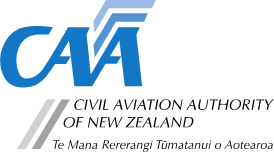 Applicant NameCAA Participant ID Date of InterviewDate of InterviewTopicConditionConditionDetails & Comments by ME Details & Comments by ME Details & Comments by ME Conditions that have been declaredMedicationSymptoms or issues that may have been omitted by applicantMental health Sleep Well-beingAlcohol Substance of abuseCognitive function 
Memory, 
Concentration, 
Errors and incidents 
(Ageing pilot)Functional impairment,
Vision, hearing, Musculoskeletal;
Bladder and bowel functionOther ME SignatureDateDate